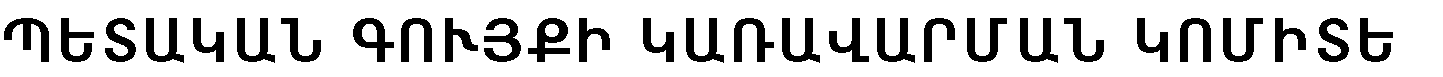 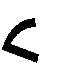 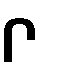 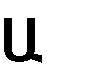 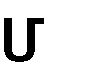 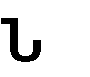  	-  «	»	2022	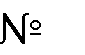 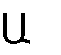 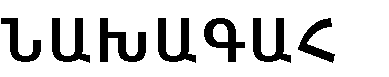 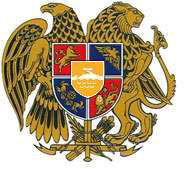 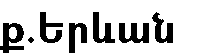 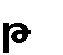 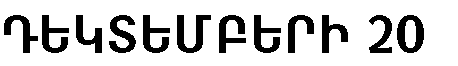 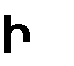 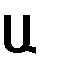 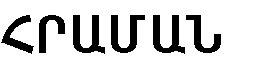 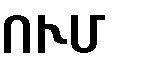 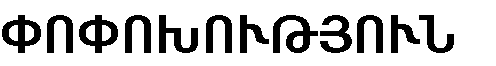 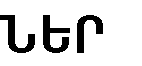 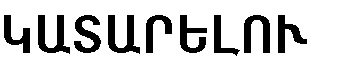 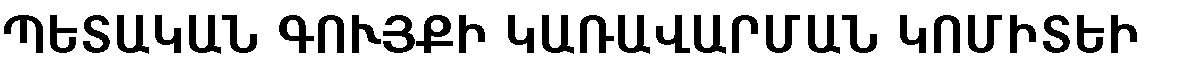 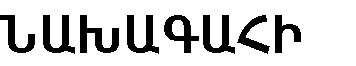 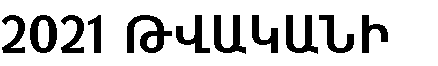 -	N 393-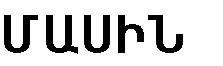 «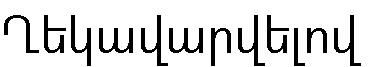 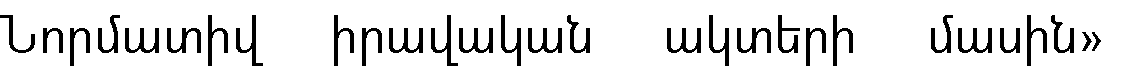 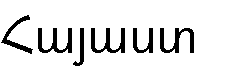 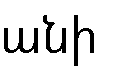 34-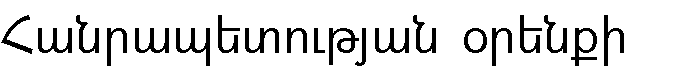 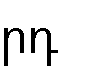 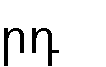 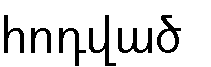 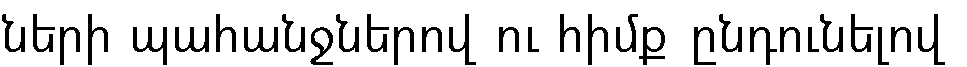 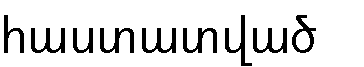 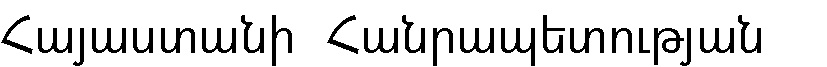 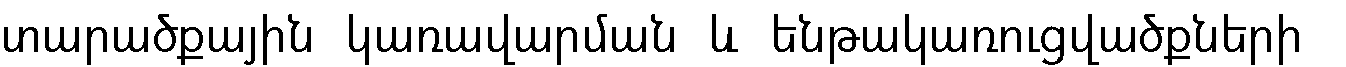 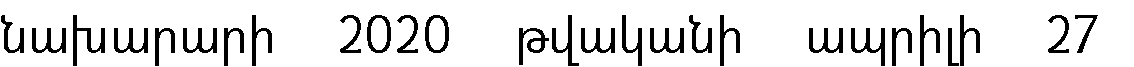 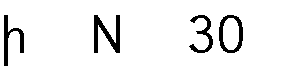 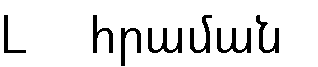 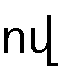 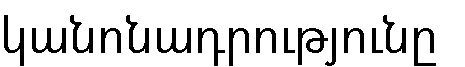 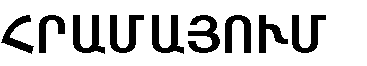 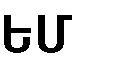 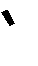 1.	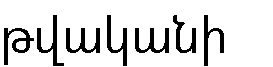 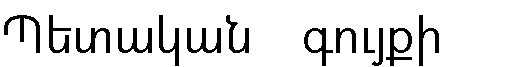 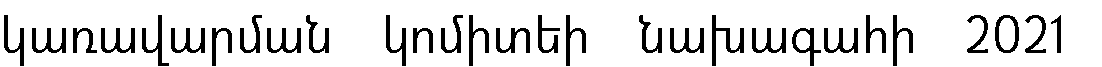      20 -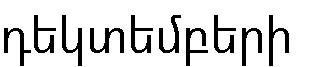 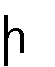 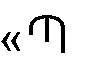 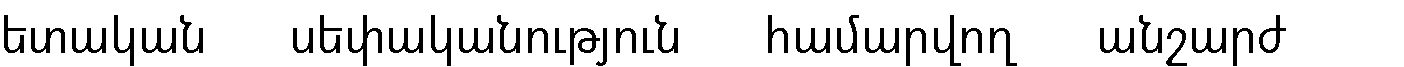 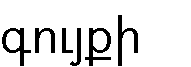 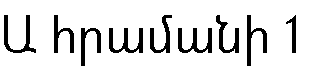 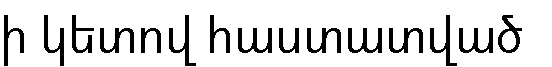 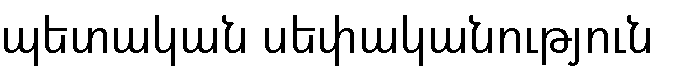 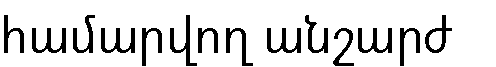 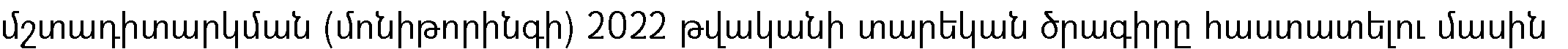 N 393-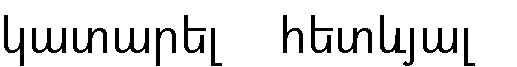 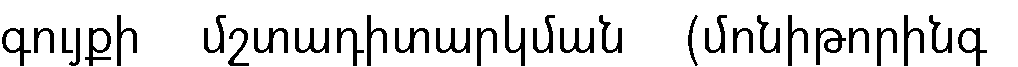 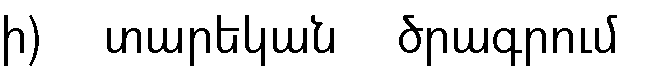 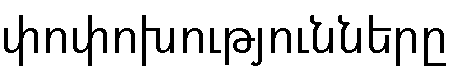 1) 3-	-	-	-	N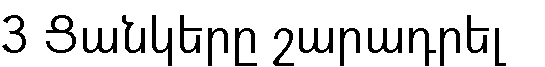 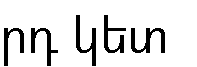 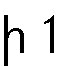 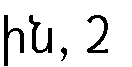 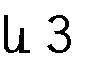 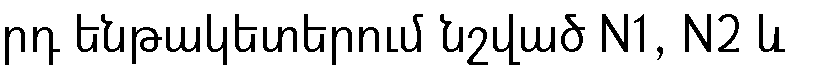 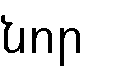 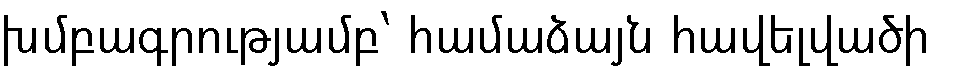 2) 3-	4-2.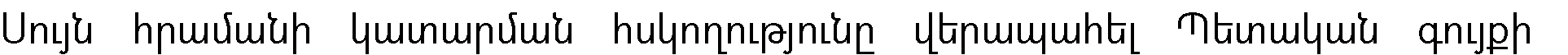 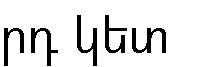 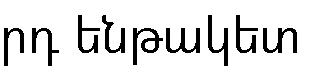 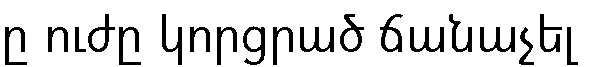 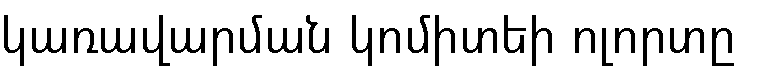 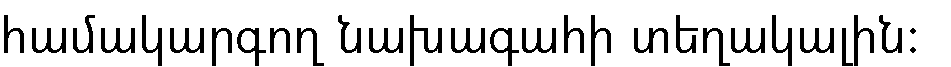 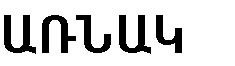 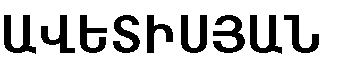 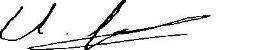 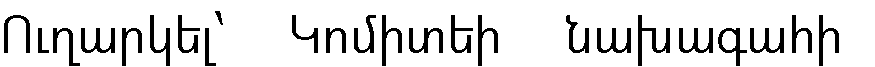 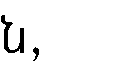 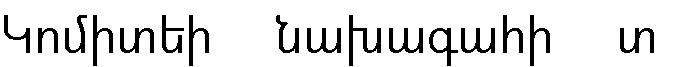 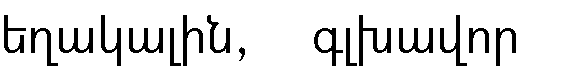 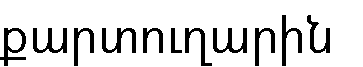 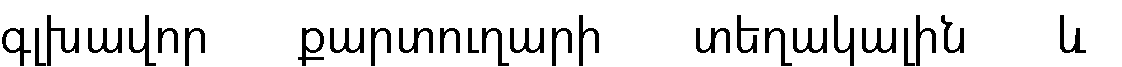 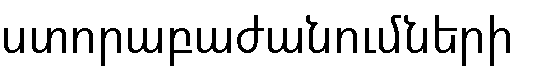 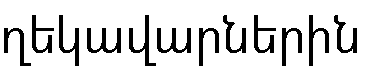 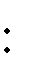 